     Nytt år i ÖSLR - Medlemsinformation inför 2023      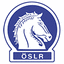 
Nu ser vi framåt och hoppas att vi under 2023 kan återgå till mer "normala" förutsättningar, när vi kan träffa er medlemmar på tävlingar och andra aktiviteter!

Det är nu nytt år och det är dags att lösa medlemsavgift.Vi hoppas att alla ni "gamla" medlemmar vill fortsätta att vara medlemmar och vi välkomnar alla er som vill bli "nya" medlemmar!Medlemsavgiften för 2023 är:Junior 275 krSenior 375 krBetalas in på bankgiro 5827–9316 eller swishas till 1233396512.Skicka gärna ett mail till info@oslr.se med personnummer, mobilnummer och e-postadress, när du har betalat. 
Årsmötet äger rum den 12 februari kl. 16 i Runtuna Bygdegård, se separat kallelse.
På årsmötet ska bl.a. en ny styrelse väljas. Valberedningens arbete inför årsmötet, med att ta fram förslag till ny styrelse, pågår för fullt. Du kanske har förslag på någon som vill vara med i styrelsen eller engagera sig i klubben på något annat sätt? Eller du kanske själv vill vara med?
Hör av dig till valberedningens ordförande Lina Thor: erixon76@hotmail.com, 076-307 33 78.Hoppas att vi ses den 12/2!Ny hemsidaVid årsskiftet stängdes alla hemsidor i Idrott online ner och det blev upp till varje klubb att hitta sin egen hemsideslösning. Vi har valt att använda oss av Consid Sitevision och arbetar nu med att få den att fungera. Den kommer att ha samma adress som tidigare, www.oslr.se, men ha nytt utseende och innehåll. Vi ber om överseende för ev. brister så här i början! Hör gärna av dig till info@oslr.se om du undrar över något!Planering inför 2023Vi planerar att anordna två externa tävlingar, en lokal ponnydressyr på Ingelsta den 6/5 och en tävling under hösten.
Vad gäller övrig verksamhet återkommer vi med mer information, men vi planerar för Pay & Jump och Pay & Ride vid några tillfällen, käpphästhoppning, samt några ungdomsaktiviteter. Kanske du har önskemål på föreläsningar och/eller clinics vi kan anordna?Hör av dig till info@oslr.se och låt oss veta dina önskemål!
Under våren rids allsvenskans division I och III i hoppning och dressyr. Kanske vill du vara med i ett av ÖSLR:s lag? Anmäl då ditt intresse till info@oslr.se snarast.Östra Sörmlands Lantliga Ryttarförening bildades 1957 och firade alltså 65-årsjubileum förra året! Med anledning av detta bjuder vi alla medlemmar på mat och tårta på årsmötet och ni får hålla utkik på hemsidan och på Facebook efter fler jubileumsaktiviteter. Håll utkik på hemsidan www.oslr.se och vår Facebook-sida för aktuell information!Hälsningar styrelsen i ÖSLR